桃園市立大有國民中學111學年度第一學期第三次評量解答★★ 請將答案寫在答案卷上，寫在題目卷上一律不給分。答案卷請用黑筆作答，不是黑筆作答一律不給分。★★   選擇題 (每題 4分，共60分)二、填充題 (每格 4分，共24分)三、計算題 (每題4分，共16分) [請寫下完整計算過程，若無計算過程該題不計分!!]年 級八考 試科 目數學科數學科數學科命 題範 圍CH4 ~ CH5 作答時間45分班 級姓 名座 號分 數1.C2.C3.A4.D5D6.A7.A8.D9.C10.B11.C12.B13.B14.A15.D1.   0  or  4 2.   2  or  63.(1)  3.(2)  4.   125.  女生1. 利用配方法解    (1)    (2) ……….…..(1分)  (3)   …………………..… . (2分)  (4)  ……………………… . (3分)  (5) …………………………… . (4分)2. 利用公式解解         ………… (1分)  ……………………………  (2分)      ……………………… (4分)3. 三個連續正奇數的平方和相加恰為875，假設最中間的數為x，則x = ?  (1)  ……….. (1分)  (2)                  ………………….(2分)步驟 (2) 列式化簡任何一步驟都可以得該部分分數(3)              ………………….(3分)        答 : 17 ……………………………………..…...(4分)4. 如右圖，大有國中八年級學生共300人。右圖是第三次段考數學成績的累積相對次數分配折線圖，則:(1) 成績50分以上且未滿70分佔多少百分比(%)。 (2) 成績在60分以上(包含60分)共有多少人。 (1) (2分)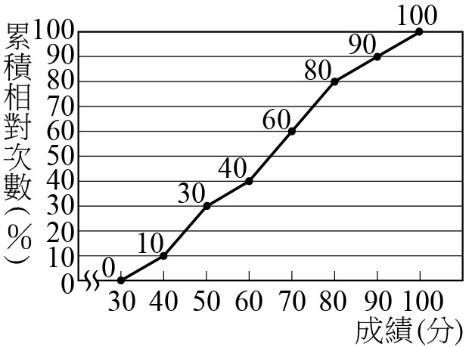 (2) (2分)